　　　　　　　　　　　　　　　　　　　　　　　　　　　　　　　　年　　月　　日   「モンテディオ山形応援給食」食育推進事業申込書〇年　△月　◇日　　「モンテディオ山形応援給食」食育推進事業申込書形県教育局学校体育保健課食育担当メール：ygakutaiho@pref.yamagata.jp　モンテディオ山形応援給食日程決定後連絡ノート　　　　　　　　　　　 　　　　（　実施前　　　実施後　）　※いずれかに○をつけてください※給食便りに応援給食のことを掲載した場合、１部提出願います。モンテディオ山形応援給食日程決定後連絡ノート　　　　　　　　　　　 　　　　（　実施前　　　実施後　）　※いずれかに○をつけてください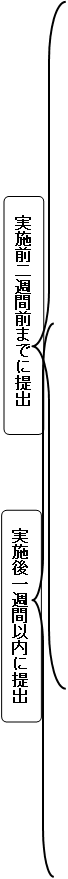 学校名校長名所在地担当者職名職名氏名氏名連絡先電話電話ＦＡＸＦＡＸ連絡先E-mailアドレスE-mailアドレスE-mailアドレスE-mailアドレス希望日時等※決定後、日時とタイムスケジュールを提出日　　　時日　　　時日　　　時日　　　時日　　　時日　　　時希　望　内　容希　望　内　容派遣者の喫食派遣者の喫食希望日時等※決定後、日時とタイムスケジュールを提出第一希望第一希望令和　年　月　日（　）令和　年　月　日（　）令和　年　月　日（　）令和　年　月　日（　）あり希望日時等※決定後、日時とタイムスケジュールを提出第一希望第一希望 ：　　～　　　： ：　　～　　　： ：　　～　　　： ：　　～　　　：ありなし希望日時等※決定後、日時とタイムスケジュールを提出第二希望第二希望令和　年　月　日（　）令和　年　月　日（　）令和　年　月　日（　）令和　年　月　日（　）あり希望日時等※決定後、日時とタイムスケジュールを提出第二希望第二希望 ：　　～　　　： ：　　～　　　： ：　　～　　　： ：　　～　　　：ありなし希望日時等※決定後、日時とタイムスケジュールを提出第三希望第三希望令和　年　月　日（　）令和　年　月　日（　）令和　年　月　日（　）令和　年　月　日（　）あり希望日時等※決定後、日時とタイムスケジュールを提出第三希望第三希望 ：　　～　　　： ：　　～　　　： ：　　～　　　： ：　　～　　　：ありなし希望日時等※決定後、日時とタイムスケジュールを提出注意事項 ： 選手との交流（派遣及びオンライン）は給食後の時間帯（13時以降）に限定。注意事項 ： 選手との交流（派遣及びオンライン）は給食後の時間帯（13時以降）に限定。注意事項 ： 選手との交流（派遣及びオンライン）は給食後の時間帯（13時以降）に限定。注意事項 ： 選手との交流（派遣及びオンライン）は給食後の時間帯（13時以降）に限定。注意事項 ： 選手との交流（派遣及びオンライン）は給食後の時間帯（13時以降）に限定。注意事項 ： 選手との交流（派遣及びオンライン）は給食後の時間帯（13時以降）に限定。注意事項 ： 選手との交流（派遣及びオンライン）は給食後の時間帯（13時以降）に限定。注意事項 ： 選手との交流（派遣及びオンライン）は給食後の時間帯（13時以降）に限定。注意事項 ： 選手との交流（派遣及びオンライン）は給食後の時間帯（13時以降）に限定。注意事項 ： 選手との交流（派遣及びオンライン）は給食後の時間帯（13時以降）に限定。実施場所対象児童生徒数給食内容※献立添付指導内容実施希望　事項　◇実施を希望する事項に〇をつけてください。　（複数希望可　ただし１のみa～dのいずれか希望する事項に○）　◇実施を希望する事項に〇をつけてください。　（複数希望可　ただし１のみa～dのいずれか希望する事項に○）　◇実施を希望する事項に〇をつけてください。　（複数希望可　ただし１のみa～dのいずれか希望する事項に○）　◇実施を希望する事項に〇をつけてください。　（複数希望可　ただし１のみa～dのいずれか希望する事項に○）　◇実施を希望する事項に〇をつけてください。　（複数希望可　ただし１のみa～dのいずれか希望する事項に○）　◇実施を希望する事項に〇をつけてください。　（複数希望可　ただし１のみa～dのいずれか希望する事項に○）　◇実施を希望する事項に〇をつけてください。　（複数希望可　ただし１のみa～dのいずれか希望する事項に○）　◇実施を希望する事項に〇をつけてください。　（複数希望可　ただし１のみa～dのいずれか希望する事項に○）　◇実施を希望する事項に〇をつけてください。　（複数希望可　ただし１のみa～dのいずれか希望する事項に○）　◇実施を希望する事項に〇をつけてください。　（複数希望可　ただし１のみa～dのいずれか希望する事項に○）実施希望　事項１-a１-aディーオが学校を訪問ディーオが学校を訪問ディーオが学校を訪問ディーオが学校を訪問ディーオが学校を訪問ディーオが学校を訪問ディーオが学校を訪問実施希望　事項１-b１-b選手が学校を訪問選手が学校を訪問選手が学校を訪問選手が学校を訪問選手が学校を訪問選手が学校を訪問選手が学校を訪問実施希望　事項１-c１-c選手とオンライン交流選手とオンライン交流選手とオンライン交流選手とオンライン交流選手とオンライン交流選手とオンライン交流選手とオンライン交流実施希望　事項１-d１-d食育指導用資料の提供のみ（選手の食事の写真等）食育指導用資料の提供のみ（選手の食事の写真等）食育指導用資料の提供のみ（選手の食事の写真等）食育指導用資料の提供のみ（選手の食事の写真等）食育指導用資料の提供のみ（選手の食事の写真等）食育指導用資料の提供のみ（選手の食事の写真等）食育指導用資料の提供のみ（選手の食事の写真等）実施希望　事項２２パワーポイント素材等の提供パワーポイント素材等の提供パワーポイント素材等の提供パワーポイント素材等の提供パワーポイント素材等の提供パワーポイント素材等の提供パワーポイント素材等の提供実施希望　事項３３選手の食事についてのお話（選手又はスタッフによる）選手の食事についてのお話（選手又はスタッフによる）選手の食事についてのお話（選手又はスタッフによる）選手の食事についてのお話（選手又はスタッフによる）選手の食事についてのお話（選手又はスタッフによる）選手の食事についてのお話（選手又はスタッフによる）選手の食事についてのお話（選手又はスタッフによる）実施希望　事項４４選手へのアンケート選手へのアンケート選手へのアンケート選手へのアンケート選手へのアンケート選手へのアンケート選手へのアンケート実施希望　事項５５その他（　　　　　　　　　　　　　　　　　　　）その他（　　　　　　　　　　　　　　　　　　　）その他（　　　　　　　　　　　　　　　　　　　）その他（　　　　　　　　　　　　　　　　　　　）その他（　　　　　　　　　　　　　　　　　　　）その他（　　　　　　　　　　　　　　　　　　　）その他（　　　　　　　　　　　　　　　　　　　）備  考学校名○○市立△△小学校○○市立△△小学校○○市立△△小学校○○市立△△小学校○○市立△△小学校○○市立△△小学校○○市立△△小学校○○市立△△小学校○○市立△△小学校○○市立△△小学校校長名村山花子村山花子村山花子村山花子村山花子村山花子村山花子村山花子村山花子村山花子所在地□□市○○町◇丁目○番△号□□市○○町◇丁目○番△号□□市○○町◇丁目○番△号□□市○○町◇丁目○番△号□□市○○町◇丁目○番△号□□市○○町◇丁目○番△号□□市○○町◇丁目○番△号□□市○○町◇丁目○番△号□□市○○町◇丁目○番△号□□市○○町◇丁目○番△号担当者職名職名栄養教諭栄養教諭栄養教諭氏名氏名庄内太郎庄内太郎庄内太郎連絡先電話電話023-630-2812023-630-2812023-630-2812ＦＡＸＦＡＸ023-630-2893023-630-2893023-630-2893連絡先E-mailアドレスE-mailアドレスE-mailアドレスE-mailアドレス+++++++++@pref.yamagata.jp+++++++++@pref.yamagata.jp+++++++++@pref.yamagata.jp+++++++++@pref.yamagata.jp+++++++++@pref.yamagata.jp+++++++++@pref.yamagata.jp希望日時等※決定後、日時とタイムスケジュールを提出日　　　時日　　　時日　　　時日　　　時日　　　時日　　　時希　望　内　容希　望　内　容派遣者の喫食派遣者の喫食希望日時等※決定後、日時とタイムスケジュールを提出第一希望第一希望令和〇年10月18日(月)令和〇年10月18日(月)令和〇年10月18日(月)令和〇年10月18日(月)あり希望日時等※決定後、日時とタイムスケジュールを提出第一希望第一希望11：40 ～ 13：0511：40 ～ 13：0511：40 ～ 13：0511：40 ～ 13：05ありなし希望日時等※決定後、日時とタイムスケジュールを提出第二希望第二希望令和〇年10月27日(水)令和〇年10月27日(水)令和〇年10月27日(水)令和〇年10月27日(水)あり希望日時等※決定後、日時とタイムスケジュールを提出第二希望第二希望14：00 ～ 14：4514：00 ～ 14：4514：00 ～ 14：4514：00 ～ 14：45ありなし希望日時等※決定後、日時とタイムスケジュールを提出第三希望第三希望令和〇年11月19日(金)令和〇年11月19日(金)令和〇年11月19日(金)令和〇年11月19日(金)あり希望日時等※決定後、日時とタイムスケジュールを提出第三希望第三希望※申込時点では時間未定※申込時点では時間未定※申込時点では時間未定※申込時点では時間未定ありなし希望日時等※決定後、日時とタイムスケジュールを提出注意事項 ： 選手との交流（派遣及びオンライン）は給食後の時間帯（13時以降）に限定。注意事項 ： 選手との交流（派遣及びオンライン）は給食後の時間帯（13時以降）に限定。注意事項 ： 選手との交流（派遣及びオンライン）は給食後の時間帯（13時以降）に限定。注意事項 ： 選手との交流（派遣及びオンライン）は給食後の時間帯（13時以降）に限定。注意事項 ： 選手との交流（派遣及びオンライン）は給食後の時間帯（13時以降）に限定。注意事項 ： 選手との交流（派遣及びオンライン）は給食後の時間帯（13時以降）に限定。注意事項 ： 選手との交流（派遣及びオンライン）は給食後の時間帯（13時以降）に限定。注意事項 ： 選手との交流（派遣及びオンライン）は給食後の時間帯（13時以降）に限定。注意事項 ： 選手との交流（派遣及びオンライン）は給食後の時間帯（13時以降）に限定。注意事項 ： 選手との交流（派遣及びオンライン）は給食後の時間帯（13時以降）に限定。実施場所例１）ランチルーム、４年１組、４年２組　　　例２）多目的室、３年生すべてのクラス例１）ランチルーム、４年１組、４年２組　　　例２）多目的室、３年生すべてのクラス例１）ランチルーム、４年１組、４年２組　　　例２）多目的室、３年生すべてのクラス例１）ランチルーム、４年１組、４年２組　　　例２）多目的室、３年生すべてのクラス例１）ランチルーム、４年１組、４年２組　　　例２）多目的室、３年生すべてのクラス例１）ランチルーム、４年１組、４年２組　　　例２）多目的室、３年生すべてのクラス例１）ランチルーム、４年１組、４年２組　　　例２）多目的室、３年生すべてのクラス例１）ランチルーム、４年１組、４年２組　　　例２）多目的室、３年生すべてのクラス例１）ランチルーム、４年１組、４年２組　　　例２）多目的室、３年生すべてのクラス例１）ランチルーム、４年１組、４年２組　　　例２）多目的室、３年生すべてのクラス対象児童生徒数例）５年生全員、約１２０人例）５年生全員、約１２０人例）５年生全員、約１２０人例）５年生全員、約１２０人例）５年生全員、約１２０人例）５年生全員、約１２０人例）５年生全員、約１２０人例）５年生全員、約１２０人例）５年生全員、約１２０人例）５年生全員、約１２０人給食内容※献立添付例）選手の元気いっぱいのプレーにつなげるために地元の新鮮な食材をふんだんに使った献立とした。※献立未定の場合、決定次第必ず報告願います。（既存のお便り等でも可）例）選手の元気いっぱいのプレーにつなげるために地元の新鮮な食材をふんだんに使った献立とした。※献立未定の場合、決定次第必ず報告願います。（既存のお便り等でも可）例）選手の元気いっぱいのプレーにつなげるために地元の新鮮な食材をふんだんに使った献立とした。※献立未定の場合、決定次第必ず報告願います。（既存のお便り等でも可）例）選手の元気いっぱいのプレーにつなげるために地元の新鮮な食材をふんだんに使った献立とした。※献立未定の場合、決定次第必ず報告願います。（既存のお便り等でも可）例）選手の元気いっぱいのプレーにつなげるために地元の新鮮な食材をふんだんに使った献立とした。※献立未定の場合、決定次第必ず報告願います。（既存のお便り等でも可）例）選手の元気いっぱいのプレーにつなげるために地元の新鮮な食材をふんだんに使った献立とした。※献立未定の場合、決定次第必ず報告願います。（既存のお便り等でも可）例）選手の元気いっぱいのプレーにつなげるために地元の新鮮な食材をふんだんに使った献立とした。※献立未定の場合、決定次第必ず報告願います。（既存のお便り等でも可）例）選手の元気いっぱいのプレーにつなげるために地元の新鮮な食材をふんだんに使った献立とした。※献立未定の場合、決定次第必ず報告願います。（既存のお便り等でも可）例）選手の元気いっぱいのプレーにつなげるために地元の新鮮な食材をふんだんに使った献立とした。※献立未定の場合、決定次第必ず報告願います。（既存のお便り等でも可）例）選手の元気いっぱいのプレーにつなげるために地元の新鮮な食材をふんだんに使った献立とした。※献立未定の場合、決定次第必ず報告願います。（既存のお便り等でも可）指導内容例）４時間目の学級活動の時間に、栄養教諭等が食育クイズや食育パンフレットにより指導を行い、モンテスタッフからはスポーツ選手の食事に関してお話しをいただく予定。給食の時間はディーオとともに教室を巡回し食に関する指導を行う。　　　　　　　　　※なるべく具体的にご記入ください。例）４時間目の学級活動の時間に、栄養教諭等が食育クイズや食育パンフレットにより指導を行い、モンテスタッフからはスポーツ選手の食事に関してお話しをいただく予定。給食の時間はディーオとともに教室を巡回し食に関する指導を行う。　　　　　　　　　※なるべく具体的にご記入ください。例）４時間目の学級活動の時間に、栄養教諭等が食育クイズや食育パンフレットにより指導を行い、モンテスタッフからはスポーツ選手の食事に関してお話しをいただく予定。給食の時間はディーオとともに教室を巡回し食に関する指導を行う。　　　　　　　　　※なるべく具体的にご記入ください。例）４時間目の学級活動の時間に、栄養教諭等が食育クイズや食育パンフレットにより指導を行い、モンテスタッフからはスポーツ選手の食事に関してお話しをいただく予定。給食の時間はディーオとともに教室を巡回し食に関する指導を行う。　　　　　　　　　※なるべく具体的にご記入ください。例）４時間目の学級活動の時間に、栄養教諭等が食育クイズや食育パンフレットにより指導を行い、モンテスタッフからはスポーツ選手の食事に関してお話しをいただく予定。給食の時間はディーオとともに教室を巡回し食に関する指導を行う。　　　　　　　　　※なるべく具体的にご記入ください。例）４時間目の学級活動の時間に、栄養教諭等が食育クイズや食育パンフレットにより指導を行い、モンテスタッフからはスポーツ選手の食事に関してお話しをいただく予定。給食の時間はディーオとともに教室を巡回し食に関する指導を行う。　　　　　　　　　※なるべく具体的にご記入ください。例）４時間目の学級活動の時間に、栄養教諭等が食育クイズや食育パンフレットにより指導を行い、モンテスタッフからはスポーツ選手の食事に関してお話しをいただく予定。給食の時間はディーオとともに教室を巡回し食に関する指導を行う。　　　　　　　　　※なるべく具体的にご記入ください。例）４時間目の学級活動の時間に、栄養教諭等が食育クイズや食育パンフレットにより指導を行い、モンテスタッフからはスポーツ選手の食事に関してお話しをいただく予定。給食の時間はディーオとともに教室を巡回し食に関する指導を行う。　　　　　　　　　※なるべく具体的にご記入ください。例）４時間目の学級活動の時間に、栄養教諭等が食育クイズや食育パンフレットにより指導を行い、モンテスタッフからはスポーツ選手の食事に関してお話しをいただく予定。給食の時間はディーオとともに教室を巡回し食に関する指導を行う。　　　　　　　　　※なるべく具体的にご記入ください。例）４時間目の学級活動の時間に、栄養教諭等が食育クイズや食育パンフレットにより指導を行い、モンテスタッフからはスポーツ選手の食事に関してお話しをいただく予定。給食の時間はディーオとともに教室を巡回し食に関する指導を行う。　　　　　　　　　※なるべく具体的にご記入ください。実施希望　事項　◇実施を希望する事項に〇をつけてください。　（複数希望可　ただし１のみa～dのいずれか希望する事項に○）　◇実施を希望する事項に〇をつけてください。　（複数希望可　ただし１のみa～dのいずれか希望する事項に○）　◇実施を希望する事項に〇をつけてください。　（複数希望可　ただし１のみa～dのいずれか希望する事項に○）　◇実施を希望する事項に〇をつけてください。　（複数希望可　ただし１のみa～dのいずれか希望する事項に○）　◇実施を希望する事項に〇をつけてください。　（複数希望可　ただし１のみa～dのいずれか希望する事項に○）　◇実施を希望する事項に〇をつけてください。　（複数希望可　ただし１のみa～dのいずれか希望する事項に○）　◇実施を希望する事項に〇をつけてください。　（複数希望可　ただし１のみa～dのいずれか希望する事項に○）　◇実施を希望する事項に〇をつけてください。　（複数希望可　ただし１のみa～dのいずれか希望する事項に○）　◇実施を希望する事項に〇をつけてください。　（複数希望可　ただし１のみa～dのいずれか希望する事項に○）　◇実施を希望する事項に〇をつけてください。　（複数希望可　ただし１のみa～dのいずれか希望する事項に○）実施希望　事項１-a１-aディーオが学校を訪問ディーオが学校を訪問ディーオが学校を訪問ディーオが学校を訪問ディーオが学校を訪問ディーオが学校を訪問ディーオが学校を訪問実施希望　事項１-b１-b選手が学校を訪問選手が学校を訪問選手が学校を訪問選手が学校を訪問選手が学校を訪問選手が学校を訪問選手が学校を訪問実施希望　事項１-c１-c選手とオンライン交流選手とオンライン交流選手とオンライン交流選手とオンライン交流選手とオンライン交流選手とオンライン交流選手とオンライン交流実施希望　事項１-d１-d食育指導用資料の提供のみ（選手の食事の写真等）食育指導用資料の提供のみ（選手の食事の写真等）食育指導用資料の提供のみ（選手の食事の写真等）食育指導用資料の提供のみ（選手の食事の写真等）食育指導用資料の提供のみ（選手の食事の写真等）食育指導用資料の提供のみ（選手の食事の写真等）食育指導用資料の提供のみ（選手の食事の写真等）実施希望　事項２２パワーポイント素材等の提供パワーポイント素材等の提供パワーポイント素材等の提供パワーポイント素材等の提供パワーポイント素材等の提供パワーポイント素材等の提供パワーポイント素材等の提供実施希望　事項３３選手の食事についてのお話（選手又はスタッフによる）選手の食事についてのお話（選手又はスタッフによる）選手の食事についてのお話（選手又はスタッフによる）選手の食事についてのお話（選手又はスタッフによる）選手の食事についてのお話（選手又はスタッフによる）選手の食事についてのお話（選手又はスタッフによる）選手の食事についてのお話（選手又はスタッフによる）実施希望　事項４４選手へのアンケート選手へのアンケート選手へのアンケート選手へのアンケート選手へのアンケート選手へのアンケート選手へのアンケート実施希望　事項５５その他（　　　　　　　　　　　　　　　　　　　）その他（　　　　　　　　　　　　　　　　　　　）その他（　　　　　　　　　　　　　　　　　　　）その他（　　　　　　　　　　　　　　　　　　　）その他（　　　　　　　　　　　　　　　　　　　）その他（　　　　　　　　　　　　　　　　　　　）その他（　　　　　　　　　　　　　　　　　　　）備  考学校名報告者〔職名〕　　　　　　　　　　　〔氏名〕実施日時〔月日〕　　　月　　　日　　　〔時間〕　　　　時　　　分　～　　　時　　　分対象児童生徒〔対象学年等〕〔対象者人数〕給食内容《献立名（テーマ）及び献立内容》　※既存の給食便り等の添付でも可。《献立の意図》食に関する指導の内容◇応援給食実施２週間前までに予定を、実施後１週間以内に実績を記入して、それぞれ提出してください。※タイムスケジュール(記入例や既存のものでも可)も併せて提出してください。　選手等との交流内容◇応援給食実施２週間前までに希望予定を、実施後１週間以内に実績を記入して、それぞれ提出してください。感　　想◇応援給食実施後に記入して、再度送付してください。（実施後１週間以内）※当日の児童生徒の様子やその後の食の指導につながったことなどをご記入ください。学校名○○市立△△小学校報告者〔職名〕　栄養教諭　　　　　　　〔氏名〕　庄内太郎実施日時〔月日〕　６月　１３日（木）　　〔時間〕　１４時００分　～１４時４５分対象児童生徒〔対象学年等〕５年生全員　約１２０人給食内容《献立名（テーマ）及び献立内容》　※既存の給食便り等の添付でも可。例：（献立名（テーマ））スタミナアップ！献立　（献立内容）カレーピラフ、てりやきチキン、海藻サラダ、ミネストローネ、りんご、牛乳《献立の意図》※共同調理場で献立が決まっているなど、記載困難な場合その旨記載。例：選手の元気いっぱいのプレーにつなげるために地元の新鮮な食材をふんだんに使った献立とした。選手のためにスタミナアップのメニューを考案した。選手の日ごろの疲れをとるための献立を考えたなど。食に関する指導の内容◇応援給食実施２週間前までに予定を、実施後１週間以内に実績を記入して、それぞれ提出してください。※タイムスケジュール(記入例や既存のものでも可)も併せて提出してください。　例１）申込時からの変更なし例２）給食の時間はランチルームにて栄養教諭が食育パンフレットを活用した食に関する指導を行った。５時間目の学級活動の時間に選手と交流。選手から普段の食事についてお話いただいた他、児童からの質問にお答えいただいた。その後、選手も参加し、栄養教諭が食育クイズを実施した。・給食の時間　 ⇒　栄養教諭による食育指導 (10分程度)・５時間目　　 ⇒  14:00～選手の食事の話、質問タイム（15分）　　　　14:15～栄養教諭による食育クイズ〈選手も参加〉(25分)　　　　　　14:40～選手へのお礼の言葉、応援エール（5分）選手等との交流内容◇応援給食実施２週間前までに希望予定を、実施後１週間以内に実績を記入して、それぞれ提出してください。例） ・食育クイズへ参加（栄養教諭のお手伝い）。　　 ・スポーツ選手の食事についての質問にお答えいただいた。　　 ・児童と記念撮影を行った。　　 ・給食の時間にディーオが各クラスを巡回した。感　　想◇応援給食実施後に記入して、再度送付してください。（実施後１週間以内）※当日の児童生徒の様子やその後の食の指導につながったことなどをご記入ください。